Пресс-релиз28 января 2020 годаКакие услуги ПФР можно получить экстерриториально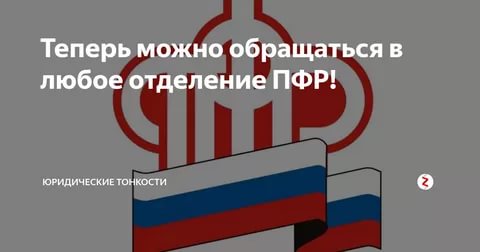 В соответствии с распоряжением Правительства Российской Федерации от 19.01.2018 № 43-р шестнадцать государственных услуг, оказываемых гражданам территориальными органами ПФР, предоставляются экстерриториально.Это значит, что гражданин может обратиться за получением данных услуг Пенсионного фонда в любую клиентскую службу ПФР по своему выбору независимо от места жительства или пребывания. Экстерриториальность позволяет сделать получение услуг более удобным для граждан и совершенствует систему предоставления госуслуг, - рассказала руководитель Клиентской службы  Управления ПФР в Колпинском районе Марина Булгак.По экстерриториальному принципу можно получить следующие государственные услуги ПФР:• информирование граждан о состоянии их индивидуальных лицевых счетов;• информирование о предоставлении набора социальных услуг;• выдача государственного сертификата на материнский (семейный) капитал;• рассмотрение заявления о распоряжении материнским (семейным) капиталом;• приём и рассмотрение заявлений об инвестировании средств пенсионных накоплений;• приём анкет для регистрации в системе индивидуального (персонифицированного) учета, заявлений об изменении анкетных данных, содержащихся в индивидуальном лицевом счете, о выдаче документа, подтверждающего регистрацию в системе индивидуального (персонифицированного) учета;• установление страховых пенсий, накопительной пенсии и пенсий по государственному пенсионному обеспечению;• выплата страховых пенсий, накопительной пенсии и пенсий по государственному пенсионному обеспечению;• установление ежемесячных денежных выплат отдельным категориям граждан;• установление федеральной социальной доплаты к пенсии;• выдача справок о размере пенсии и иных выплат;• установление и выплата дополнительного социального обеспечения членам лётных экипажей воздушных судов гражданской авиации и доплаты к пенсии отдельным категориям работников угольной промышленности;• осуществление ежемесячных выплат лицам, ухаживающим за детьми-инвалидами или инвалидами с детства I группы;• осуществление компенсационных выплат неработающим трудоспособным лицам, ухаживающим за нетрудоспособными гражданами;• установление и выплата дополнительного ежемесячного материального обеспечения за выдающиеся достижения и заслуги перед Российской Федерацией;• приём заявлений о распределении средств пенсионных накоплений.Так, например, за предоставлением государственной услуги по установлению пенсии гражданин может обратиться в территориальный орган ПФР по месту жительства, месту пребывания либо фактического проживания или в любой территориальный орган ПФР в пределах территории Российской Федерации по своему выбору. Рассмотрение заявления и принятие решения о новом назначении пенсии будет осуществляться территориальным органом ПФР по месту подачи заявления.